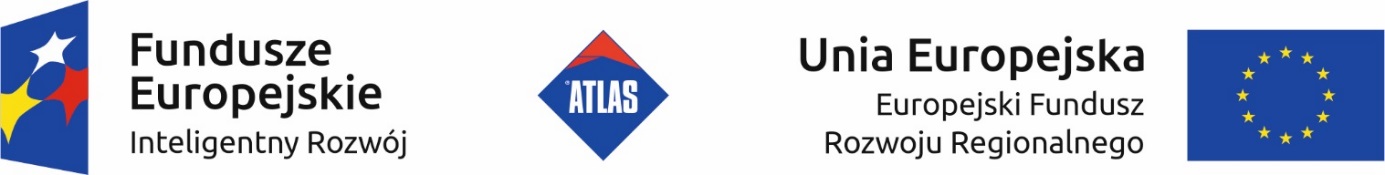 Załącznik nr 2 do zapytania ofertowego nr 21 z dnia 11.01.2019 r.WZÓR OFERTYW odpowiedzi na Zapytanie Ofertowe nr 21 z dnia 11.01.2019 roku składamy poniższą ofertę:Dane OferentaDane OferentaNazwa Adres NIPNR KRS/CEIDGRodzaj podmiotuDane Osoby KontaktowejDane Osoby KontaktowejImię i NazwiskoTelefonAdres e-mailParametry ofertyParametry ofertyData sporządzenia ofertyData ważności oferty lub określona liczba dni ważności oferty od upływu terminu składania ofert (min 60 dni)Określenie przedmiotu ofertyOkreślenie przedmiotu ofertyOdniesienie do kryteriów wyboru oferty (zgodnie z pkt 9. Kryteria wyboru oferty oraz sposób dokonywania oceny)Odniesienie do kryteriów wyboru oferty (zgodnie z pkt 9. Kryteria wyboru oferty oraz sposób dokonywania oceny)Wartość oferty netto (w PLN) Okres gwarancji ( w miesiącach)Odniesienie do warunków udziału w postępowaniu(zgodnie z pkt 7. Warunki udziału w postępowaniu i 8. Termin realizacji przedmiotu oferty)Odniesienie do warunków udziału w postępowaniu(zgodnie z pkt 7. Warunki udziału w postępowaniu i 8. Termin realizacji przedmiotu oferty)Oferent powinien posiadać minimum 5-letnie doświadczenie w obrocie sprzętem laboratoryjnym. 
W celu potwierdzenia spełnienia warunku Oferent winien załączyć do oferty kopię KRS lub wpisu do CEIDG.Oferent powinien zapewnić autoryzowany serwis gwarancyjny i pogwarancyjny sprzętu na terenie Polski.Oferent powinien zapewnić oryginalne części zamienne przez okres 10 lat od momentu dostawy.Oferta winna obejmować całość Zapytania Ofertowego. Zamawiający nie dopuszcza składania ofert częściowych tj. obejmujących jedynie część zakresu Zapytania Ofertowego.	Oferta winna uwzględniać wszelkie koszty związane 
z zakupem sprzętu w tym koszty sprzętu, dostawy i szkolenia pracownikówOferta winna zawierać zdjęcia poglądowe oferowanego sprzętu.Oferent dołączy do oferty co najmniej 12 miesięczną gwarancję producenta/producentów na oferowany sprzęt.Czas realizacji zamówienia – w terminie do 6 tygodni od daty podpisania umowyImię i Nazwisko osoby upoważnionej do złożenia ofertyStanowisko służboweData i podpis